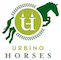 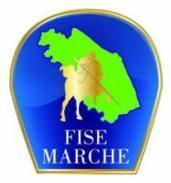 CAMPIONATO REGIONALE INDIVIDUALE DI CONCORSO COMPLETO 2023 – FISE MARCHE                                                                                    URBINO HORSE TRIALS                                                 27-28 MAGGIO 2023TITOLI DA ASSEGNAREPREMIAZIONI FINALIAi primi tre classificati dei Campionati offerti dal Comitato Regionale Marche F.I.S.E.: Medaglia e Coccarda (premi in oggetto).Regolamento per la partecipazione ai CampionatiCAMPIONATO ASSOLUTOIl Campionato Assoluto si svolgerà sulla categoria CN1*. La classifica sarà unica tra senior, junior e junior su pony.CAMPIONATO ESPERTIIl Campionato Esperti si svolgerà sulla categoria 2. Saranno previste due sezioni: una per cavalieri junior (pony e cavalli), una per cavalieri senior. Se non si dovessero raggiungere almeno 3 binomi partenti per sezione, le sezioni potranno essere accorpate.La categoria è riservata esclusivamente a cavalieri in possesso di Brevetto.CAMPIONATI AMATORIIl Campionato Amatori si svolgerà sulla categoria 1. Saranno previste due sezioni: una per cavalieri junior (pony e cavalli), una per cavalieri senior. Se non si dovessero raggiungere almeno 3 binomi partenti per sezione, le sezioni potranno essere accorpate.La categoria è riservata esclusivamente a cavalieri in possesso di Brevetto.CAMPIONATI ESORDIENTIIl Campionato Esordienti si svolgerà sulla categoria INVITO.Saranno previste due sezioni: una per cavalieri junior (pony e cavalli), una per cavalieri senior. Se non si dovessero raggiungere almeno 3 binomi partenti per sezione, le sezioni potranno essere accorpate.La categoria è riservata esclusivamente a cavalieri in possesso di Brevetto e patente A.TROFEO PULCINIIl Trofeo Pulcini si svolgerà sulle categorie WELCOME e sarà diviso in due sezioni, la WELCOME A (aperto a patenti A junior su pony) e WELCOME A /B (patenti A e brevetti junior su pony o cavalli).I CAMPIONATI, per essere considerati tali, dovranno avere un MINIMO DI CINQUE PARTENTI –anche  accorpando le sezioni-, altrimenti saranno considerati TROFEI REGIONALI.Responsabile evento: Marta Loiacono Delegato Tecnico: da nominare Giudici: da nominareDisegnatore cross: Enrico FiorentiniDirettore di campo S.O.: Enrico Fiorentini Cronometristi: AssicuratoServizio Sanitario: Croce Rossa Urbino Medico Veterinario: Assicurato Maniscalco: AssicuratoSegreteria: Vanessa Falco +39 347 4182151 vanessa.eventing@gmail.comTrofeo PULCINI PONYWelcome A - Ris. PonyPat. ATrofeo PULCINIWelcome A/B - Ris. JuniorPat. A /BrevettiCampionato ESORDIENTI JUNIORInvitoPat. A /BrevettiCampionato ESORDIENTI SENIORInvitoPat. A /BrevettiCampionato AMATORI JUNIORCat. 1 (pony e cavalli)BrevettiCampionato AMATORI SENIORCat. 1BrevettiCampionato ESPERTI JUNIORCat. 2 (pony e cavalli)BrevettiCampionato ESPERTI SENIORCat. 2BrevettiCampionato ASSOLUTOCN1*Descrizione CategoriaRipresaCampoDressageCampoSaltoIscrizioni1Welcome AWelcome AEd. 2018 rev. 2022ERBA(20x40)ERBA30,00 €2Welcome A/B ponyWelcome A/BEd. 2018 rev. 2022ERBA(20x40)ERBA45,00 €3Welcome A/B cavalliWelcome A/BEd. 2018 rev. 2022ERBA(20x40)ERBA45,00 €4Livello Base Pony (Cat. Invito)E 60Ed. 2016 rev. 2022ERBA(20x40)ERBA60,00 €5InvitoE 60Ed. 2016 rev. 2022ERBA(20x40)ERBA60,00 €6Cat. 1E 100 CCEEd. 2022ERBA(20x60)ERBA60,00 €7Cat. 1 Giovani CavalliE 100 CCEEd. 2022ERBA(20x60)ERBA60,00 €8Livello 1 Cavalli (Cat. 1)E 100 CCEEd. 2022ERBA(20x60)ERBA80,00 €9Livello 1 Pony (Cat.Pony Base)E 100 CCEEd. 2022ERBA(20x60)ERBA80,00 €10Livello 2 Pony (Cat. CNP1*)E 200Ed. 2006 rev. 2022ERBA(20x60)ERBA100,00 €11Cat. 2E 200Ed. 2006 rev. 2022ERBA(20x60)ERBA100,00 €12Cat. 2 Giovani CavalliE 200Ed. 2006 rev. 2022ERBA(20x60)ERBA100,00 €13Livello 2 Cavalli (Cat. 2)E 200Ed. 2006 rev. 2022ERBA(20x60)ERBA100,00 €14Cat. CN1*E 320Ed. 2016 rev. 2022ERBA(20x60)ERBA120,00 €15Cat. CN1* Giovani CavalliE 320Ed. 2016 rev. 2022ERBA(20x60)ERBA120,00 €16Livello CN1* (Cat. CN1*)E 320Ed. 2016 rev. 2022ERBA(20x60)ERBA120,00 €17Livello Gentleman Rider (Cat.1)E 100 CCEEd. 2022ERBA(20x60)ERBA80,00 €18Livello Gentleman Rider (Cat.2)E 200Ed. 2006 rev. 2022ERBA(20x60)ERBA100,00 €19Livello Gentleman Rider (Cat.CN1*)E 320Ed. 2016 rev. 2022ERBA(20x60)ERBA120,00 €